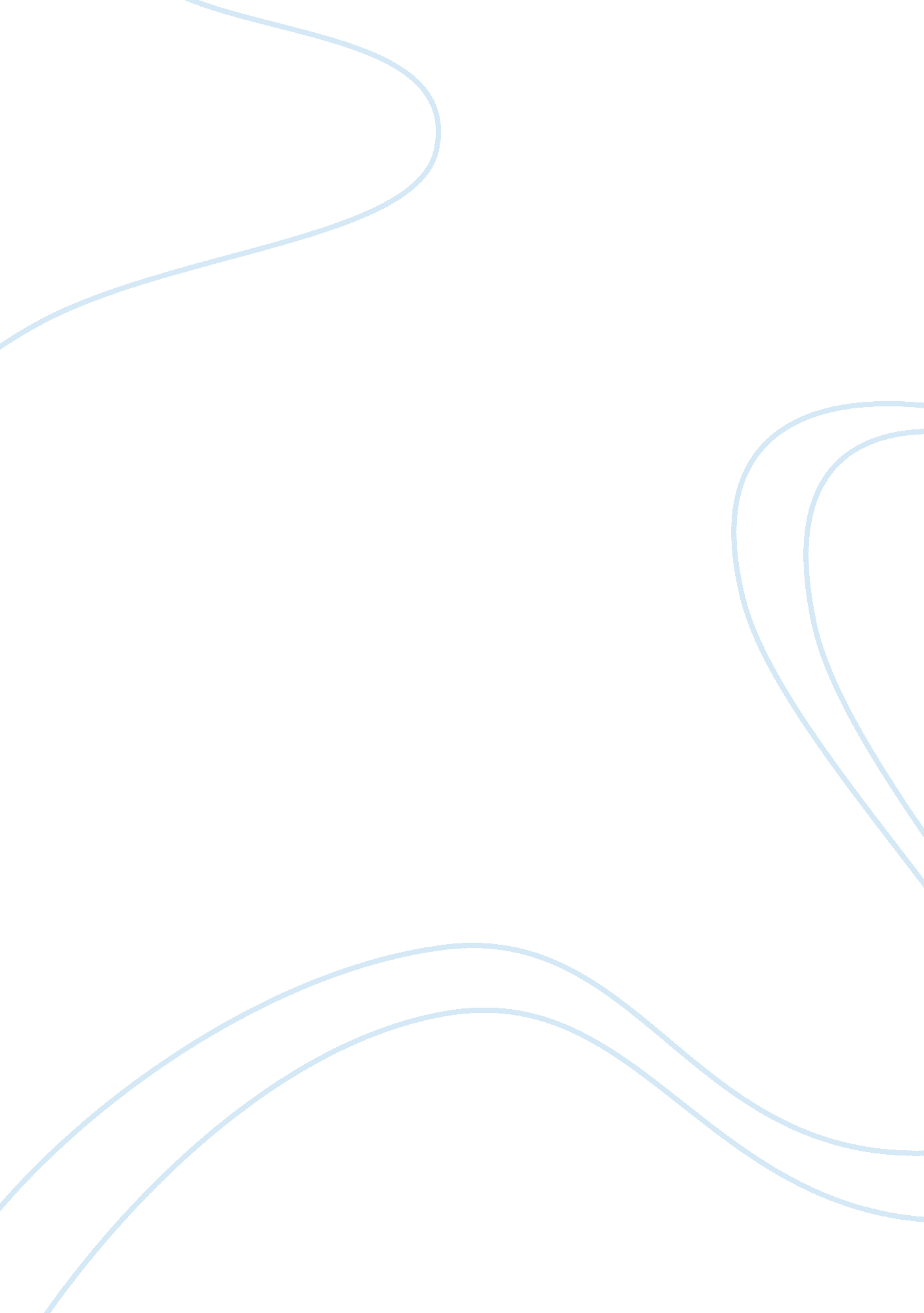 Nuclear weapons - thesis proposal exampleScience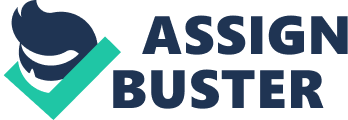 Nuclear Weapons ﻿Nuclear Weapons 
Nuclear weapons have been ranked as the most dangerous weapons that exist in the world. This is due to the fact that the weapons have the ability to destroy expansive areas and even an entire city. Such destruction can lead to death of hundreds of people. In addition to that, the impact and implications of the weapons can be felt for a long time (Gallucci, 52). This in turn affects the future generations and also the environment. In spite of the apprehensions that have been elevated about the nuclear weapons, those who are taking part in the creation and development of such weapons have stated that the weapons are not intended to disturb the world peace. They have argued that the project are important for their countries and should not be seen as steps towards destabilizing the world or causing unnecessary harm to the world populations. Some people have argued that the nuclear weapons pose no threat to the world and they should therefore not be destroyed and the countries that are involved in the creation and development of the nuclear weapons should be allowed to proceed with the projects (Mueller par 3). 
Tentative Outline 
I. History of nuclear weapons 
A. Nuclear Weapons have existed for long time but the creation rate rose after the World War II 
B. Different countries have engaged in the creation of nuclear weapons for different purpose 
II. Myths about nuclear weapons 
A. A very common myth regarding the nuclear weapons is that the weapons do not pose any threat to world peace since there has not been incidences its use. 
B. However, this argument has been opposed since there is no way countries could be developing the nuclear weapons without the intent of using them in wars 
C. Nuclear weapons are purely developed for war and, consequently, it cannot be claimed that since there are no cases of usage, the weapons pose no threat to the world population and environment. 
III. Public knowledge on the weapons 
A. The public is not usually given enough information on the weapons before the development is started (Gallucci 54) 
B. The public needs to be given information on the various perspectives of the nuclear weapons and also on the implications that devolvement and use of the weapons will have on their lives as well as the lives of the rest of the world population (Krieger 65) 
IV. Creation of nuclear weapons have led to militarization 
A. When countries are involved in the creation of nuclear weapons, other counties use it as an excuse to also develop their own nuclear weapons and this has led to militarization of world countries (Bernstein 43) 
B. Others have however argued that the choice to engage in the creation of the weapons is something that is solely dependent on the administration of a country and is not influenced by the fact that others are engaging in it (Mueller para 4) 
V. Nuclear weapons and world peace 
A. Due to the decisions and move by countries to militarize through the creation of nuclear weapons, world peace has been greatly threatened and compromised (Gallucci 55). 
B. Countries have become suspicious of one another hence affecting diplomacy and relations among world countries. 
C. Nuclear weapons are for mass destructions and they pose a huge threat to humanity and world peace (Wilson 34). 
D. Some however argue that the nuclear weapons are not the sole cause of cross border diplomacy wars since such wars and relations issues exist even in areas where nuclear development and creation is not taking place (Mueller para 6). 
Works Cited 
Bernstein, Jeremy. Nuclear Weapons: What You Need to Know. Cambridge: Cambridge University Press, 2008. Print. 
Gallucci, Robert. " Averting Nuclear Catastrophe: Contemplating Extreme Responses to U. S. Vulnerability." Annals of the American Academy of Political and Social Science. 607. 2006: 51-58. 
Krieger, David. The Challenge of Abolishing Nuclear Weapons. New Brunswick, N. J: Transaction Publishers, 2009. Web. 
Mueller, John. Think Again: Nuclear Weapons. Foreign Policy. 4 Jan. 2010. Web. 30 Oct. 2014. Wilson, Ward. Five Myths About Nuclear Weapons. Boston: Houghton Mifflin Harcourt, 2013. Web. 